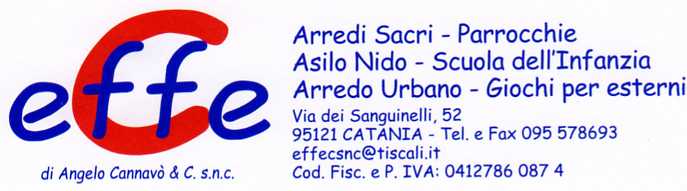 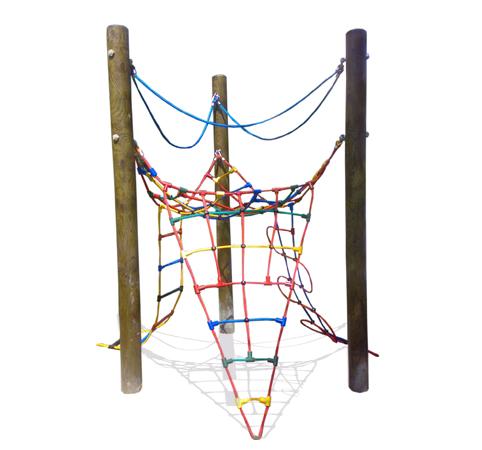 Descrizione:Arrampicata sospesa composta da pali portanti il lariceimpregnato in autoclave (diametro 14 cm) e una seriedi arrampicate a rete, formata da cavi in acciaio traloro collegati e resi stabili da elementi in plasticarigida colorata e atossica.Area di ingombro: 244x274 cmArea si sicurezza: 33 mqCategoria: Palestrine e arrampicate
Codice: EP02103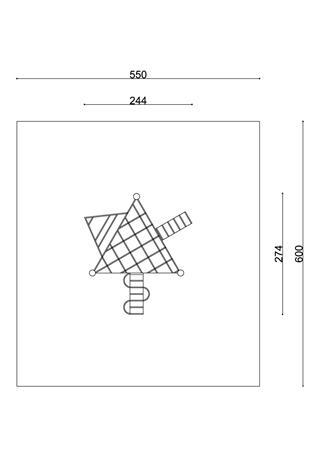 